Су-Джок терапия.Нетрадиционные методы воздействия становятся перспективным средством коррекционно-развивающей работы с детьми, имеющими нарушения речи. Одним из таких методов, являетсяСу-Джок терапия .(су-кисть, джок – стопа) Су-Джок терапия – это высокая эффективность, безопасность и простота, наилучший метод самопомощи, существующий в настоящее время.Исследования невропатологов, психиатров и физиологов показали, что морфологическое и функциональное формирование речевых областей коры головного мозга совершается под влиянием кинестетических импульсов, идущих от пальцев рук. Поэтому, наряду с пальчиковыми играми, мозаикой, штриховкой, лепкой, рисованием, в логопедических целях Су-Джок терапия активизирует развитие речи ребенка.Предлогаю Су-Джок-массажеры в виде массажных шариков, в комплекте с массажными металлическими кольцами в сочетании с упражнениями по коррекции речи. Шариком можно стимулировать зоны на ладонях, а массажные колечки надеваются на пальчики.Достоинствами Су-Джок терапии являются:- Абсолютная безопасность – неправильное применение никогда не наносит вред – оно просто неэффективно.- Универсальность – Су-Джок терапию могут использовать и педагоги в своей работе, и родители в домашних условиях.- Простота применения – для получения результата проводить стимуляцию биологически активных точек с помощью Су-Джок шариков. Сочетание таких упражнений, как пальчиковая гимнастика, самомассаж с упражнениями по коррекции звукопроизношения позволяет значительно повысить эффективность коррекционо-логопедической деятельности в условиях детского сада, оптимизировать выполнение речевых упражнений в домашних условиях.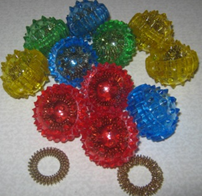 Массаж Су-Джок шарами.(дети повторяют слова и выполняют действия с шариком в соответствии с текстом)Я мячом круги катаю,Взад - вперед его гоняю.Им поглажу я ладошку.Будто я сметаю крошку,И сожму его немножко,Как сжимает лапу кошка,Каждым пальцем мяч прижму,И другой рукой начну.Пальчиковая игра «Ёжик»Описание: упражнение выполняется сначала на правой руке, затем на левой.Ёжик, ёжик, хитрый ёж,на клубочек ты похож.(дети катают Су-Джок между ладонями)На спине иголки(массажные движения большого пальца)очень-очень колкие.(массажные движения указательного пальца)Хоть и ростом ёжик мал,(массажные движения среднего пальца)нам колючки показал,(массажные движения безымянного пальца)А колючки тоже(массажные движения мизинца)на ежа похожи.(дети катают Су Джок между ладонями) .Пальчиковая игра «Черепаха»(у детей в руках Су-Джок) .Описание: упражнение выполняется сначала на правой руке, затем на левой.Шла большая черепахаИ кусала всех от страха,(дети катают Су- Джок между ладоней)Кусь, кусь, кусь, кусь,(Су-Джок между большим пальцем и остальными, которые ребенок держит «щепоткой». Надавливают ритмично на Су-Джок, перекладывая из руки в руку) .Никого я не боюсь.(дети катают Су Джок между ладоней)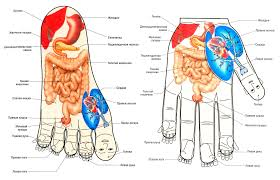 Пальчиковая игра «Капустка»Описание: упражнение выполняется сначала правой рукой, затем левой.Мы капустку рубим, рубим,(ребром ладони стучим по шарику)Мы капустку солим, солим,(подушечками пальцев трогаем шарик)Мы капустку трем, трем(потираем ладошками о шарик)Мы капустку жмем, жмем.(сжимаем шарик в кулачке)Массаж пальцев эластичным кольцом.Пружинное кольцо надевается на пальчики ребенка и прокатывается по ним, массируя каждый палец до его покраснения и появлении ощущения тепла. Эту процедуру необходимо повторять несколько раз в день.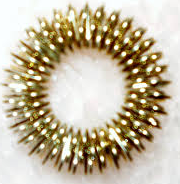 Пальчиковая игра «Раз – два – три – четыре – пять»Раз – два – три – четыре – пять,Вышли пальцы погулять,(разгибать пальцы по одному)Этот пальчик самый сильный, самый толстый и большой.(надеваем кольцо Су-Джок на большой палец)Этот пальчик для того, чтоб показывать его.(надеваем кольцо Су-Джок на указательный палец)Этот пальчик самый длинный и стоит он в середине.(надеваем кольцо Су-Джок на средний палец)Этот пальчик безымянный, он избалованный самый.(надеваем кольцо Су-Джок на безымянный палец)А мизинчик, хоть и мал, очень ловок и удал.(надеваем кольцо Су-Джок на мизинец) .Су-Джок терапия(массажные шарики, металлические кольца)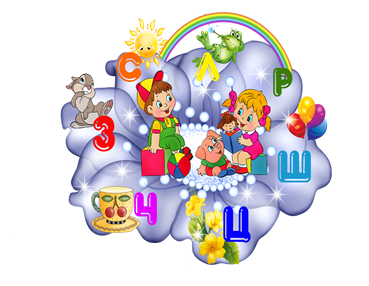 Воспитатель: Морозова О.Н.